	В Управление Роспотребнадзора по Республике Марий Эл поступила информация из ФБУЗ «Центр гигиены и эпидемиологии в Республике Марий Эл» о положительном результате исследования на COVID-19 у учащейся 5 г класса МОУ «Оршанская средняя общеобразовательная школа» (Е.А.А. 16.07.2010 г. р.), дата последнего посещения  19.11.2021 г.В целях недопущения распространения новой коронавирусной инфекции, вызванной COVID-19 на территории Республики Марий Эл, в соответствии с Постановлением главного государственного санитарного врача Российской Федерации № 3 от 31.01.2020 г. «О проведении дополнительных санитарно-противоэпидемических (профилактических) мероприятий по недопущению завоза и распространения новой коронавирусной инфекции, вызванной 2019-nCoV», Постановлением Главного государственного санитарного врача Российской Федерации № 7 от 18.03.2020 г. «Об обеспечении режима изоляции в целях недопущения распространения COVID-2019», в соответствии с ч. 2 ст. 50 Федерального закона от 30.03.1999 г. № 52-ФЗ «О санитарно-эпидемиологическом благополучии населения», предписываю:МОУ «Оршанская средняя общеобразовательная школа», юридический адрес:  Республика Марий Эл, Оршанский район, пгт.Оршанка, ул.Гагарина, д.6.1. Организовать и обеспечить проведение медицинского наблюдения за контактными лицами, общавшимися с больным COVID-19 (Е.А.А.), с ежедневным медицинским опросом, измерением температуры тела и оценкой состояния здоровья с внесением результатов осмотра в соответствующие медицинские документы. Не допускать до организации образовательного процесса лиц с признаками инфекционных заболеваний.Срок: по 03.12.2021 г. включительно.2. Организовать и обеспечить проведение заключительной дезинфекции в помещениях с использованием дезинфекционных средств, обладающих вирулицидным действием в отношении всех видов вирусов, патогенных для человека.Срок:  по 03.12.2021 г.3. Обеспечить проведение ежедневной текущей уборки помещений с применением дезинфицирующих средств, обладающими вирулицидными свойствами в отношении всех видов вирусов, патогенных для человека, с обработкой всех контактных поверхностей (столы, стулья, ручки дверей и перил, подоконники и т.д.).Срок: по 03.12.2021 г. включительно.4. Обеспечить условия для гигиенической обработки рук с применением кожных антисептиков.Срок: по 03.12.2021 г. включительно.5. Обеспечить регулярное обеззараживание воздуха с использованием оборудования по обеззараживанию воздуха и проветривание помещений в соответствии с графиком и режимом работы организации.Срок: по 03.12.2021 г. включительно.6. При посещении организации обеспечить контроль ношения средств защиты органов дыхания (масок, респираторов) работниками, родителями (законными представителями детей).Срок: по 03.12.2021 г. включительно.7. Организовать иммунизацию сотрудников против новой коронавирусной инфекции, вызванной COVID-19, за исключением лиц, переболевших COVID-19, либо привитых против COVID-19, имеющих на момент контакта с больным (инфицированным) COVID-19 защитный титр антител IgG.Срок: до 25.12.2021 г.8. Допустить  больных в учреждение только после лечения на основании документа о выздоровлении, выданного медицинской организацией.Срок: немедленно при предъявлении документаВ соответствии с ч. 2 ст. 50 Федерального закона от 30.03.1999 г. № 52-ФЗ «О санитарно-эпидемиологическом благополучии населения» предписание обязательно для исполнения в установленные сроки.Документированную информацию об исполнении данного предписания представить в Управление Роспотребнадзора по Республике Марий Эл по выше указанным срокам по адресу: г. Йошкар-Ола, ул. Машиностроителей, д. 121, каб. 207 (эл. адрес:epid@12.rospotrebnadzor.ru) или по факсу 68-19-30.Невыполнение предписания по срокам исполнения мероприятий влечет административную ответственность, предусмотренную ч. 2.ст. 6.3 КоАП РФ.Настоящее предписание о проведении санитарно-противоэпидемических (профилактических) мероприятий, может быть обжаловано в досудебном порядке в течение 15 дней с даты получения вышестоящему должностному лицу или в суд в порядке, установленном законодательством Российской Федерации.Ответственность за выполнение противоэпидемических мероприятий возлагается на: МОУ «Оршанская средняя общеобразовательная школа», юридический адрес:  Республика Марий Эл, Оршанский район, пгт.Оршанка, ул.Гагарина, д.6.orshanka.shkola@gmail.comПредписание получил и ознакомился: 	«_________» ________________ 2021 г.Должность                                                                                                                  подпись                                            фамилия, имя, отчество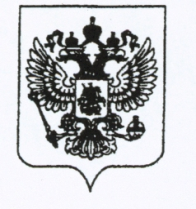 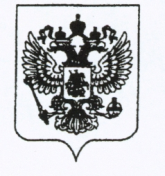 ФЕДЕРАЛЬНАЯ СЛУЖБА ПО НАДЗОРУ В СФЕРЕ ЗАЩИТЫ ПРАВ ПОТРЕБИТЕЛЕЙ И БЛАГОПОЛУЧИЯ ЧЕЛОВЕКАУправление Федеральной службы по надзору в сфере защиты прав потребителей и благополучия человека по Республике Марий ЭлПредписание о проведении дополнительных санитарно-противоэпидемических (профилактических) мероприятий30.11.2021                                                                                                    № 7240Главный государственныйсанитарный врач по Республике Марий Эл____________С.И.БулатоваДолжность(подпись)ФИО